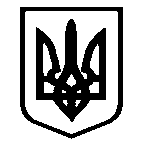 Костянтинівська сільська радаМиколаївського району Миколаївської області__________________Виконавчий комітет_______________________Р І Ш Е Н Н Я  № 94с. Костянтинівка                                                             від 23 серпня 2023 рокуПро переведення дачного (садового) будинку в жилий будинок.              Розглянувши заяву жителя м. Миколаєва, Миколаївської області ХХХХХХХХ,  щодо переведення дачного (садового) будинку в жилий будинок, ознайомившись з наданим пакетом документів, згідно звіту про проведення технічного огляду дачного (садового) будинку від 10.08.2023р. та висновку про відповідність об’єкта державним будівельним нормам, проведених інженером І категорії Івановим Д.М.  кваліфікаційний сертифікат серія АЕ № 003707, виданий 14.05.2015р. Атестаційною архітектурно-будівельною комісією Міністерства регіонального розвитку, будівництва та житлово-комунального господарства України, керуючись ст.31, 34 Закону України „Про місцеве самоврядування в Україні” та п.п. 2-5 «Порядку переведення дачних і садових будинків, що відповідають державним будівельним нормам, у жилі будинки», затвердженого Постановою КМУ №321 від 29.04.2015р., виконавчий комітет Костянтинівської сільської радиВИРІШИВ :Перевести  дачний (садовий)  будинок, що належить ХХХХХХХХХ, який розташований за адресою: Миколаївська область, Миколаївський район, Костянтинівська сільська рада, СТ ХХХХХХХХ,  будинок № ХХХ, у жилий будинок.Заявнику виготовити новий технічний паспорт та зареєструвати право власності згідно чинного законодавства.Контроль за виконанням даного рішення покласти на секретаря сільської ради Панченко Т.В.Сільський  голова                                                                      Антон ПАЄНТКО